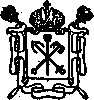 КОМИТЕТ ПО ОБРАЗОВАНИЮ ПРАВИТЕЛЬСТВА САНКТ-ПЕТЕРБУРГАОТДЕЛ ОБРАЗОВАНИЯ АДМИНИСТРАЦИИ ПЕТРОГРАДСКОГО РАЙОНАСАНКТ-ПЕТЕРБУРГАГосударственное бюджетное общеобразовательное учреждение средняя общеобразовательная школа №84 имени дважды Героя Советского Союза П.А.Покрышева Петроградского района Санкт-Петербургаул.Б.Монетная, д.2, литер А, Санкт-Петербург, 197101, тел./факс (812) 232-05-01 E-mail: shc84@list.ruhttp://www.spb-school-84.ucoz.ruРеферат на темумой выбор. Моя специальностьАвтор: Иванов Георгий(учащийся 11а класса ГБОУ СОШ№84 Петроградского района Санкт-Петербурга) +7(911) 111 11 11 Ivanov@bk.ruРуководитель: Смолкина Ольга Романовна(учитель информатики ГБОУ СОШ№84 Петроградского района Санкт-Петербурга)ОглавлениеОглавление	2Введение	3Главный раздел	3Выводы	3Используемая литература	3Технические требования	3ВведениеОсновной текст.СписокСписокГлавный разделОсновной текст.ВыводыОсновной текст.Используемая литератураМанифест о цифровой образовательной среде. Цит по URL: http://manifesto.edutainme. ru/#s1 (дата обращения 06.07.2020).И так далее.Технические требования•	Основной текст - Шрифт Times NR, кегель 14 межстрочный интервал одинарный, отступ снизу и сверху – 0, красная строка 1 см•	Заголовки – создать стиль «фамилия», - Шрифт Times NR, кегель 18, отступ сверху 8, снизу 4•	Параметры страницы -отступ слева – 3см, справа 1,5см•	Титульная страница по образцу•	Оглавление на основе стиля «фамилия»•	Уникальность минимум 65%.https://advego.com/plagiatus/https://www.antiplagiat.ru/privateНа последней странице работы должен размещаться раздел, содержащий скрин результатов проверки на плагиат.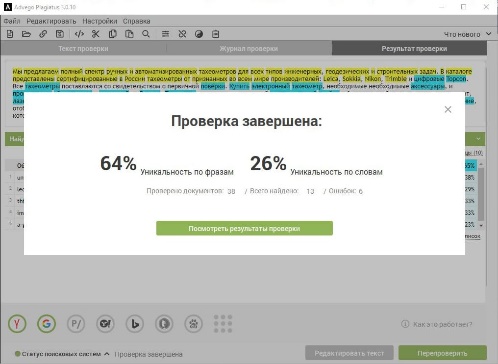 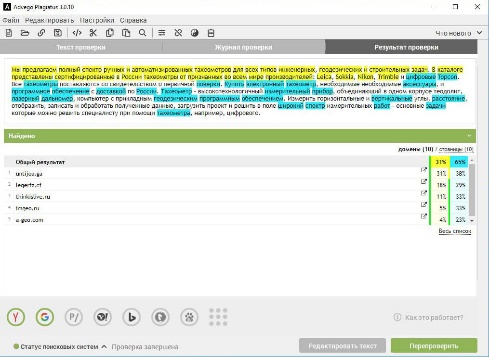 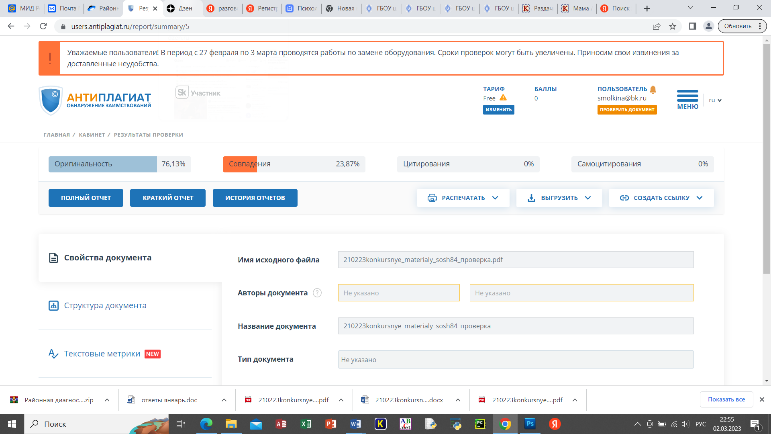 